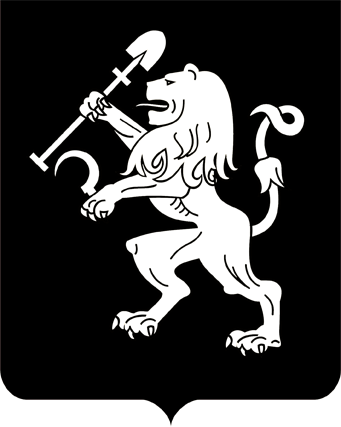 АДМИНИСТРАЦИЯ ГОРОДА КРАСНОЯРСКАПОСТАНОВЛЕНИЕО внесении измененияв постановление администрациигорода от 24.03.2014 № 151В соответствии с Федеральным законом от 24.06.1999 № 120-ФЗ «Об основах системы профилактики безнадзорности и правонарушений несовершеннолетних», руководствуясь ст. 41, 58, 59 Устава города Красноярска, ПОСТАНОВЛЯЮ:Внести изменение в приложение к постановлению администрации города от 24.03.2014 № 151 «Об утверждении Положения о комиссиях по делам несовершеннолетних и защите их прав», изложив пунк-ты 16, 17 в следующей редакции: «16. Рассматривают вопросы, связанные с отчислением несовершеннолетних обучающихся из организаций, осуществляющих образо-вательную деятельность, в случаях, предусмотренных Федеральным          законом от 29.12.2012 № 273-ФЗ «Об образовании в Российской Федерации», и иные вопросы, связанные с их обучением. 17. Обеспечивают оказание помощи в бытовом устройстве несовершеннолетних, освобожденных из учреждений уголовно-исполни-тельной системы либо вернувшихся из специальных учебно-воспита-тельных учреждений, содействие в определении форм устройства                  других несовершеннолетних, нуждающихся в помощи государства, оказание помощи по трудоустройству несовершеннолетних (с их согласия), а также осуществление иных функций по социальной реабилитации несовершеннолетних, которые предусмотрены законодательством             Российской Федерации и законодательством Красноярского края.».Настоящее постановление опубликовать в газете «Городские новости» и разместить на официальном сайте администрации города.Глава города                                                                                 С.В. Еремин12.10.2018№ 638